MatematikaPO1. Zopakuj si násobky 2 (ústně).2. Násobení procvič on line.http://rysava.websnadno.cz/matematika_2.roc/nasob2_1.htmÚT 1. Zopakuj násobky 3 (ústně).2. Násobení procvič on line.http://rysava.websnadno.cz/matematika_2.roc/nasob3_1.htmST - Slovní úlohy (napiš příklad do sešitu, zkontroluj).1.Maminka upekla 20 tvarohových a 15 makových koláčů. Děti 8 koláčů snědly. Kolik koláčů maminka celkem upekla? Kolik koláčů zůstalo?2. Klára si chtěla koupit panenku za 100 Kč. Od babičky dostala 50 Kč, od dědečka 40 Kč. Kolik má Klára korun? Kolik jí ještě chybí?Řešení:1. 20 + 15 = 35Maminka upekla celkem 35 koláčů.35 – 8 = 27Zůstalo 27 koláčů.2. 50 + 40 =90Klára má 90 Kč.100 – 90 = 10Kláře chybí ještě 10 Kč.ČT Procvičuj rýsování kružnic – viz prezentace Power Point (Smajlík).PÁ –1. Kolik různých trojciferných čísel můžeš zapsat pomocí číslic 1, 3, 7? Číslice se v čísle nesmí opakovat.     Řešení: 6 kombinací2. Na další stránce se nám schovaly různé geometrické tvary. Obtáhni červeně všechny tři vytečkované tvary, 	      modře všechny tři vyčárkované tvary, 	     zeleně tři zbývající tvary. Zkus je správně pojmenovat.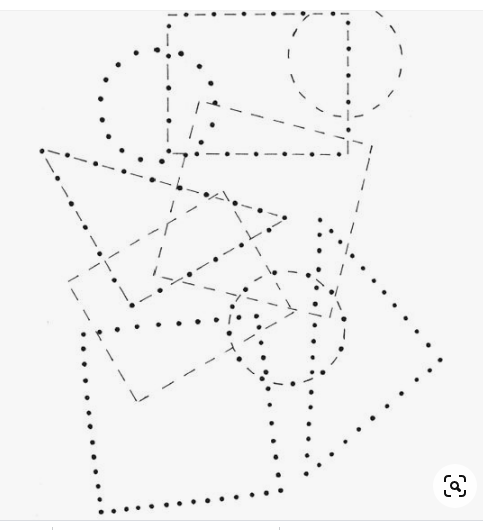 